附件4：教学大纲《国际营销》课程教学大纲课程编号： 制定单位： 国际经贸学院制 定 人（执笔人）： 陈琦审 核 人： 陈琦制定（或修订）时间：2017年  月  日江西财经大学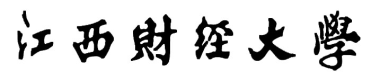 《国际营销》课程教学大纲1、GENERAL  INFORMATION2、Tentative Schedule （Subject to Change; Last Updated: August 27, 2016）课程名称Course NameInternational MarketingInternational MarketingInternational Marketing授课语言Teaching LanguageEnglish先修课程PrerequisitesNon 适用专业Designed forMaster of International Business课程性质Compulsory/Selectivecompulsory学分Credits3总学时数Contact Hours48开课学院Offered inSchool of International Trade & Economics任课教师LecturerChen Qi编 写 人EditorChen Qi大纲主审人ProofreaderChen Qi课程负责人Head of CourseChen Qi翻译TranslatorChen Qi使用教材Text BooksInternational Marketing, 16th Edition, Philip R. Cateora, Mary C. Gilly & John L. Graham,, China Renmin Uinversity Press 2013International Marketing, 16th Edition, Philip R. Cateora, Mary C. Gilly & John L. Graham,, China Renmin Uinversity Press 2013International Marketing, 16th Edition, Philip R. Cateora, Mary C. Gilly & John L. Graham,, China Renmin Uinversity Press 2013教学参考资料ReferencesStudents are strongly encouraged to read popular business publications such as the Wall Street Journal, Business Week, Fortune, Forbes, etc., and their WebPages, on a regular basis. Additional readings, if necessary, will be handed out or specified during the course. All textbook and additional readings must be read by the dates listed in the Course Schedule. Students are strongly encouraged to read popular business publications such as the Wall Street Journal, Business Week, Fortune, Forbes, etc., and their WebPages, on a regular basis. Additional readings, if necessary, will be handed out or specified during the course. All textbook and additional readings must be read by the dates listed in the Course Schedule. Students are strongly encouraged to read popular business publications such as the Wall Street Journal, Business Week, Fortune, Forbes, etc., and their WebPages, on a regular basis. Additional readings, if necessary, will be handed out or specified during the course. All textbook and additional readings must be read by the dates listed in the Course Schedule. 课程教学目的ObjectivesUpon successful completion of this course, students will:1. Understand how the basic principles of marketing are applied in a variety of diverse cultural, political, legal and economic environments2. Be able to analyze foreign markets to determine their overall export potential3. Understand the benefits that nations derive from unrestrained free trade4. Be able to design strategies for global competition5. Be able to explain the various methods of entering foreign markets, the degree of commitment required and the associated levels of risk6. Have a basic understanding of the types of documentation required for transaction between firms in different nations7. Know how international marketers develop pricing strategies for goods sold abroad8. Understand the basic principles, objectives, and problems in developing international channels of distribution9. Understand the concepts of product life cycle and classification of goods and their importance for foreign market acceptance, product adaptation and overall marketing strategy decision making 10. Be able to identify sources of foreign market information including secondary data from both governments and private industry11. Be aware of the various techniques used by modern marketers for segmenting foreign markets in both the consumer and industrial sectors.This course requires students to 1) create, 2) evaluate, 3) analyze, 4) apply, 5) understand, and 6) remember information regarding international business and marketing. At the conclusion of the course, students should be able to:Create• a global marketing plan,• a cultural, economic, and competitive analysis,• a market audit, and• questionnaire to determine consumer attitudes, perceptions, and product usage.Evaluate• the impact of derived demand, and• sales promotions and public relations in global marketing.Analyze, compare, and contrast• market entry strategies,• a variety of distribution channels, and• the effect of limited and excessive media on global advertising budgets.Apply, illustrate, and implement• the communication process in global marketing,• compensation systems for international sales representatives,• a queuing model to determine the key measures of performance, and• quantitative and qualitative research methods.Understand and discuss• the importance of international strategic alliances,• product adaptation,• country of origin effects on product image,• the steps to recruiting 3 types of international salespeople,• how to control pricing in parallel import and gray markets,• the origin, elements, and impact of culture on global business negotiations, and• how to assess and reduce the effect of political instability around the world.Remember, explain, and contrast international business and marketing concepts,terms, and definitionsUpon successful completion of this course, students will:1. Understand how the basic principles of marketing are applied in a variety of diverse cultural, political, legal and economic environments2. Be able to analyze foreign markets to determine their overall export potential3. Understand the benefits that nations derive from unrestrained free trade4. Be able to design strategies for global competition5. Be able to explain the various methods of entering foreign markets, the degree of commitment required and the associated levels of risk6. Have a basic understanding of the types of documentation required for transaction between firms in different nations7. Know how international marketers develop pricing strategies for goods sold abroad8. Understand the basic principles, objectives, and problems in developing international channels of distribution9. Understand the concepts of product life cycle and classification of goods and their importance for foreign market acceptance, product adaptation and overall marketing strategy decision making 10. Be able to identify sources of foreign market information including secondary data from both governments and private industry11. Be aware of the various techniques used by modern marketers for segmenting foreign markets in both the consumer and industrial sectors.This course requires students to 1) create, 2) evaluate, 3) analyze, 4) apply, 5) understand, and 6) remember information regarding international business and marketing. At the conclusion of the course, students should be able to:Create• a global marketing plan,• a cultural, economic, and competitive analysis,• a market audit, and• questionnaire to determine consumer attitudes, perceptions, and product usage.Evaluate• the impact of derived demand, and• sales promotions and public relations in global marketing.Analyze, compare, and contrast• market entry strategies,• a variety of distribution channels, and• the effect of limited and excessive media on global advertising budgets.Apply, illustrate, and implement• the communication process in global marketing,• compensation systems for international sales representatives,• a queuing model to determine the key measures of performance, and• quantitative and qualitative research methods.Understand and discuss• the importance of international strategic alliances,• product adaptation,• country of origin effects on product image,• the steps to recruiting 3 types of international salespeople,• how to control pricing in parallel import and gray markets,• the origin, elements, and impact of culture on global business negotiations, and• how to assess and reduce the effect of political instability around the world.Remember, explain, and contrast international business and marketing concepts,terms, and definitionsUpon successful completion of this course, students will:1. Understand how the basic principles of marketing are applied in a variety of diverse cultural, political, legal and economic environments2. Be able to analyze foreign markets to determine their overall export potential3. Understand the benefits that nations derive from unrestrained free trade4. Be able to design strategies for global competition5. Be able to explain the various methods of entering foreign markets, the degree of commitment required and the associated levels of risk6. Have a basic understanding of the types of documentation required for transaction between firms in different nations7. Know how international marketers develop pricing strategies for goods sold abroad8. Understand the basic principles, objectives, and problems in developing international channels of distribution9. Understand the concepts of product life cycle and classification of goods and their importance for foreign market acceptance, product adaptation and overall marketing strategy decision making 10. Be able to identify sources of foreign market information including secondary data from both governments and private industry11. Be aware of the various techniques used by modern marketers for segmenting foreign markets in both the consumer and industrial sectors.This course requires students to 1) create, 2) evaluate, 3) analyze, 4) apply, 5) understand, and 6) remember information regarding international business and marketing. At the conclusion of the course, students should be able to:Create• a global marketing plan,• a cultural, economic, and competitive analysis,• a market audit, and• questionnaire to determine consumer attitudes, perceptions, and product usage.Evaluate• the impact of derived demand, and• sales promotions and public relations in global marketing.Analyze, compare, and contrast• market entry strategies,• a variety of distribution channels, and• the effect of limited and excessive media on global advertising budgets.Apply, illustrate, and implement• the communication process in global marketing,• compensation systems for international sales representatives,• a queuing model to determine the key measures of performance, and• quantitative and qualitative research methods.Understand and discuss• the importance of international strategic alliances,• product adaptation,• country of origin effects on product image,• the steps to recruiting 3 types of international salespeople,• how to control pricing in parallel import and gray markets,• the origin, elements, and impact of culture on global business negotiations, and• how to assess and reduce the effect of political instability around the world.Remember, explain, and contrast international business and marketing concepts,terms, and definitions课程教学要求Teaching Methods &RequirementsA combination of formal lectures, group work, case studies, and presentations are to be involed. Students are encouraged to explore the application of concepts, theories and knowledge learned in following ways：Class Meetings: Students are expected to do the assigned readings prior to class meetings, as well as attend each class session. While the lecture in class is not meant to be a re-iteration of the text material, the overlap may sometimes be unavoidable. Moreover, while the lectures may not cover all aspects of the course materials, so, it is in your interest to cover all of the course materials.I will be using PowerPoint slides for each chapter from the textbook extensively, though not exclusively, during the lectures. You may want to download the slides pertaining to the day’s assignment. It will help in your note taking and in facilitating meaningful class discussion.In addition to the lectures, another primary tool of learning will be the case method. While illustrating relevant key issues or concepts, the cases provide a basis for identifying existing and potential problems, considering alternative strategies/solutions, and where applicable, recommending a preferred course(s) of action. The class time will be divided into lecture followed by a case discussion/analysis.Case Analyses: Each student will be responsible for five written case analyses during the course. The written analyses can be single-spaced with 12 pitch fonts, maximum of three pages in length, and standard one-inch margins must be used. Students should answer question(s) posted in each case.A combination of formal lectures, group work, case studies, and presentations are to be involed. Students are encouraged to explore the application of concepts, theories and knowledge learned in following ways：Class Meetings: Students are expected to do the assigned readings prior to class meetings, as well as attend each class session. While the lecture in class is not meant to be a re-iteration of the text material, the overlap may sometimes be unavoidable. Moreover, while the lectures may not cover all aspects of the course materials, so, it is in your interest to cover all of the course materials.I will be using PowerPoint slides for each chapter from the textbook extensively, though not exclusively, during the lectures. You may want to download the slides pertaining to the day’s assignment. It will help in your note taking and in facilitating meaningful class discussion.In addition to the lectures, another primary tool of learning will be the case method. While illustrating relevant key issues or concepts, the cases provide a basis for identifying existing and potential problems, considering alternative strategies/solutions, and where applicable, recommending a preferred course(s) of action. The class time will be divided into lecture followed by a case discussion/analysis.Case Analyses: Each student will be responsible for five written case analyses during the course. The written analyses can be single-spaced with 12 pitch fonts, maximum of three pages in length, and standard one-inch margins must be used. Students should answer question(s) posted in each case.A combination of formal lectures, group work, case studies, and presentations are to be involed. Students are encouraged to explore the application of concepts, theories and knowledge learned in following ways：Class Meetings: Students are expected to do the assigned readings prior to class meetings, as well as attend each class session. While the lecture in class is not meant to be a re-iteration of the text material, the overlap may sometimes be unavoidable. Moreover, while the lectures may not cover all aspects of the course materials, so, it is in your interest to cover all of the course materials.I will be using PowerPoint slides for each chapter from the textbook extensively, though not exclusively, during the lectures. You may want to download the slides pertaining to the day’s assignment. It will help in your note taking and in facilitating meaningful class discussion.In addition to the lectures, another primary tool of learning will be the case method. While illustrating relevant key issues or concepts, the cases provide a basis for identifying existing and potential problems, considering alternative strategies/solutions, and where applicable, recommending a preferred course(s) of action. The class time will be divided into lecture followed by a case discussion/analysis.Case Analyses: Each student will be responsible for five written case analyses during the course. The written analyses can be single-spaced with 12 pitch fonts, maximum of three pages in length, and standard one-inch margins must be used. Students should answer question(s) posted in each case.评价与考试AssessmentsThere will be a final case. The analysis is limited to 8 pages text and a maximum of two pages of appendices. Papers should be 12 pitch fonts, single-spaced, and standard one-inch margins must be used.Assessment will reflect the goals of this course, and be as follows:Written Case Analyses (10% each)         50%Final                                 40%Class Participation                      10%TOTAL                              100%   Some notes on how you will be evaluated in this course:1) Again, it is essential that you attend class on a regular basis -- class participation is expected and will be used as a positive factor in determining the final grade.2) To receive a higher grade, you must clearly demonstrate above average performance throughout this course.There will be a final case. The analysis is limited to 8 pages text and a maximum of two pages of appendices. Papers should be 12 pitch fonts, single-spaced, and standard one-inch margins must be used.Assessment will reflect the goals of this course, and be as follows:Written Case Analyses (10% each)         50%Final                                 40%Class Participation                      10%TOTAL                              100%   Some notes on how you will be evaluated in this course:1) Again, it is essential that you attend class on a regular basis -- class participation is expected and will be used as a positive factor in determining the final grade.2) To receive a higher grade, you must clearly demonstrate above average performance throughout this course.There will be a final case. The analysis is limited to 8 pages text and a maximum of two pages of appendices. Papers should be 12 pitch fonts, single-spaced, and standard one-inch margins must be used.Assessment will reflect the goals of this course, and be as follows:Written Case Analyses (10% each)         50%Final                                 40%Class Participation                      10%TOTAL                              100%   Some notes on how you will be evaluated in this course:1) Again, it is essential that you attend class on a regular basis -- class participation is expected and will be used as a positive factor in determining the final grade.2) To receive a higher grade, you must clearly demonstrate above average performance throughout this course.校历周次Week授课日期Date学时数hrs教学内容安排Topic教学形式Format教学手段Activity课后作业或辅导安排Require reading/Assignment执行情况application备 注others4Sep-22(Thu)3Introduction to marketing & international marketingLecturePresentation5Sep-29(Tue)3The scope and challenge of international marketingLecturePresentations7Oct-08(Sat)3Cultural dynamics in assessing global marketsLecturePresentation8Oct-20(Tue)3Cultural dynamics in assessing global markets(cont’d)LecturePresentations9Oct-27(Tue)3The political environmentLecturePresentation10Nov-03(Tue)3The international legal environmentLecturePresentations11Nov-10(Tue)3Developing a global vision through marketing researchLecturePresentation12Nov-17(Tue)3Planning and organizationLecturePresentation13Nov-24(Tue)3Planning and organization(cont’d)LecturePresentations14Dec-01(Tue)3Products and services for consumersLecturePresentation15Dec-08(Tue)3Products and services for consumers(cont’d)LecturePresentations16Dec-15(Tue)3International marketing channelsLecturePresentation17Dec-22(Tue)3IMC and international advertisingLecturePresentations18Dec-29(Tue)3Pricing for international marketsLecturePresentation18Dec-30(Fri)3Pricing for international markets(cont’d)LecturePresentations合  计合  计48